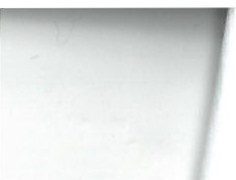 Příloha č. 1 zadávací dokumentace veřejné zakázky s názvem: "Vltavská  filharmonie- komunikačníkampaň" (19-0458)- Tabulka- nabídková cena za 27h práceIDoplňte hodinovou sazbu a počet hodin tak , aby součet hodin x = 27 a celková nabídková cena byla 25 .000,-    y    50.000 ,- bez DPH.Předmětem hodnocení je nabídková cena práce týmu jako celku za 27h práce zpracovaná v souladu s požadavky zadavatele uvedenými ve výzvě (cena vzejde z nabízených hodinových sazeb za Account managera, Account executive a Data Analytika)Zadavatel určil minimální počet nabízených hodin práce za měsíc a maximální částku, která odpovídá počtu nabízenýchhodin  dodavatele .Zadavatel určil hodnocený počet nabízených hodin za měsíc následovně:Data analytik- přibližně 2 hodiny za 1 měsícAccount manager+ Account executive dohromady přibližně 25 hodin za 1 měsícZa 27h práce zadavatel uhradí maximálně 50.000 ,- bez DPH.Nacenění 27h práce za více než 50.000 ,- bez DPH bude posouzeno jako nesplnění podmínek zadavatele vedoucí k vyloučení.